2021年6月浙江信息技术选考押题卷（一）一、选择题（本大题共12小题，共24分）下列关于信息与信息技术的描述，正确的是A. 无线通讯技术的出现，说明信息可以脱离载体传播
B. 信息技术是在计算机与网络技术出现之后出现的
C. 计算机通过音响播放音乐，人们听到的声音属于模拟信号
D. 华为5G 技术是指传输速率能达到 5Gps的通讯技术下列说法不正确的是A. 浏览器的主要功能是解释执行HTTP语言
B. 用收藏夹收藏网页是对网页地址进行保存
C. 网页文件可以通过Dreamweaver，FrontPage，记事本等编辑
D. SMTP协议的功能是把电子邮件送到收件人的电子邮箱中使用Access 软件打开数据库文件，部分界面如下图所示，下列说法正确的是A. 当前打开的数据表名为“VIP 会员信息.accdb”。
B. 当前状态下，执行插入新记录操作，会在当前位置插入一条新记录。
C. ID 字段肯定为自动编号类型，该字段的内容不能手动添加。
D. 每新增加一位 VIP 会员，该表将增加一个字段。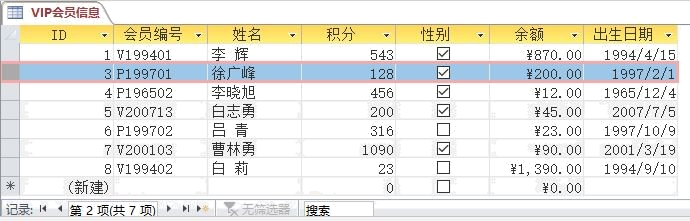 使用UltraEdit软件观察字符“旻，读作mín”的内码，部分界面如图所示。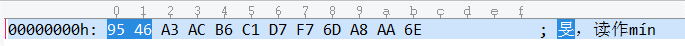 下列说法正确的是A. 字符“旻，读作mín”中只有4个ASCII码字符
B. 字符“读”的十六进制码是“AC B6”
C. 字符串“Mn”的十六进制码是“4D 6E”
D. 字符“i”的二进制码是“01101000”用 Photoshop 制作“2021拼搏”作品，部分界面如图所示：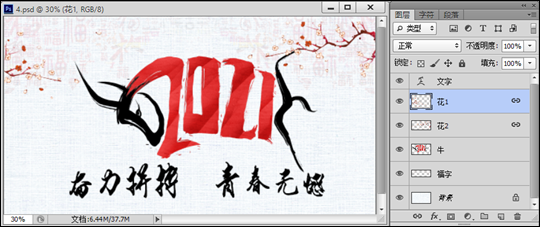 下列说法正确的是A. “文字”图层添加了图层样式
B. 可以直接交换“背景”图层与“福字”图层顺序
C. 如果把画布大小放大到120%，“牛”图层中的图像也会放大
D. 对“花1”图层使用“自由变换”命令时，“花2”图层中的内容同步调整小斌使用GoldWave软件，录制了一段时长为1分钟，采样频率为44.1kHz的立体声音频，存储为Wave格式的文件，其容量为5.05MB。则该音频的量化位数为A. 4bit	B. 8bit	C. 16bit	D. 24bit若a、b、c均为整型变量，与表达式a + b > c And b + c > a And c + a > b等价的是A. a + b < c or b + c < a or c + a < b
B. Not (a + b <= c Or b + c <= a Or c + a <= b)
C. Not a + b >= c or Not b + c >= a or Not c + a >= b
D. Not a + b <= c Or Not (b + c > a And c + a > b)某算法的部分流程图如图所示，执行这部分流程后，输出a，b的值分别是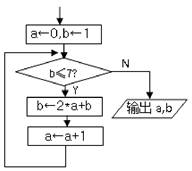 A. 7，3
B. 3，7
C. 4，13
D. 13，4有一组数，采用某一排序算法进行排序，已知第一遍的排序结果为10,32,12,56,41,43，第二遍的排序结果为10,12,32,41,56,43，则该组数的原始数据及采用的排序算法是A. 32,12,56,10,43,41　冒泡排序	B. 32,12,56,10,43,41　选择排序
C. 43,32,12,56,41,10　冒泡排序	D. 43,32,12,56,41,10　选择排序有如下VB程序段：     a＝7:b＝5    If a＞b Then n＝b Else n＝a    m＝a+b-n    s＝16    For x＝n To m        s＝s/2    Next x    Text1.Text＝Str(s)    在运行该程序段的过程中，文本框Text1中显示的是A. 1	B. 2	C. 8	D. 16统计连续小写字母最长的个数，编写VB代码如下： s=Text1.Text      (1)       ans=0For i=1 To Len(s)             t=Mid(s,i,1)If t>="a" And t<="z" Then  c=c+1          (2)                 Else         (3)                End IfNext iText2.Text=Str(ans)填空处的代码可由以下部分组成：①c=0   ②c=1   ③If c>ans Then ans=c   ④If c< ans Then c=ans   ⑤ans=ans+1正确的代码顺序是A. ②③①	B. ①④⑤	C. ②④②	D. ①③①某对分查找算法的 VB 程序段如下：数组元素 f(1)到 f(8)赋初值为 0，代码略key = 2 * Int(Rnd * 45) + 1i = 1: j = 8: c = 0:s=0Do While i <= jc = c+ 1m = (i + j) \ 2f(m) = 1If key < a(m) Then j = m - 1 Else i = m + 1LoopFor k = 1 To 8s = s + f(k)Next k数组元素a(1)到a(8)中的值为：4,20,32,42,58,60, 90,91。执行该程序段后，下列说法正确的是A. 变量 c 的值可能为 4	B. 变量 s 的值一定为奇数
C. 变量 i 的值可能为 9	D. 变量 j 的值可能为 7二、非选择题（本大题共4小题，共26分）某单位对参加职位招聘的人员进行面试打分，并使用Excel软件进行数据处理，如图a所示，回答下列问题：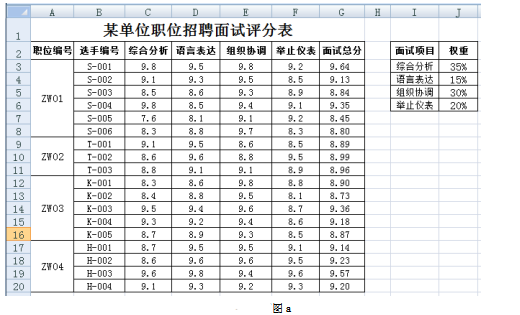 （1）面试总分是将“综合分析”、“语言表达”、“组织协调”、“举止仪表”的成绩分别乘以对应的权重后相加所得。通过G3单元格中的公式，G4:G20进行自动填充，则G3单元格中的公式是      。（2）为了更直观地对比选手面试项目的得分情况，创建了如图b所示的图表，则生成该图表的数据区域为      。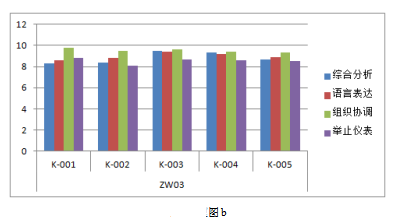 （3）若在图a所示工作表中对数据进行进一步的操作，下列说法正确的是      。（多选，填字母）A．要若对职位编号为“ZW04”的选手按“综合分析”列数据从大到小排序，应选择的排序区域为A17:G20B．在工作表的C列和D列之间插入一列，H列（原G列）中显示的值不会发生变化C．选中数据区域B2:G8进行数据筛选，并设置筛选条件为“面试总分”的“最大3项”，图b将不会发生变化D．要将选手的各项得分在图b中的柱形上显示，可通过添加图表的“数据标签”来实现小李创作“新冠科普小知识”的多媒体作品。编辑界面如图a所示。请回答下列问题：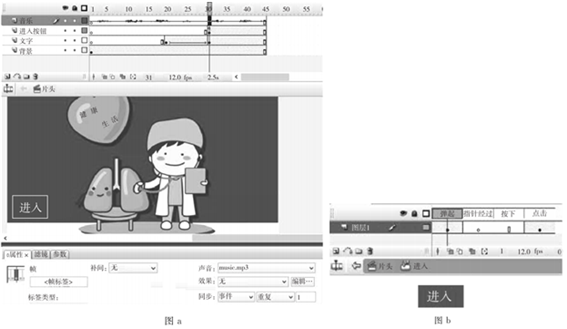 （1）关于多媒体作品设计，以下说法正确的是 ______ （多选，填字母：A.Flash是以时间为基础的多媒体合成软件/B.在创作需求分析阶段应做的是分析作品效益/C.文字脚本是制作动画的直接依据/D.结构设计阶段需要描述整个作品的组成部分、工作流程、主要界面）。（2）“文字”图层中的文字动画效果是从完全透明到完全显示，并逆时针旋转2圈，则其动画类型是 ______ （单选，填字母：A.动画补间动画/B.形状补间动画）。（3）“进入按钮”图层的第31帧上添加了stop ______ 命令，现要实现单击“进入”按钮，音乐停止，并自动跳转到“正确戴口罩”场景的第1帧并停止播放，则需要在按钮上添加的动作脚本为 ______ 。（4）小李对按钮元件进行了修改，改后的编辑界面如图b所示，测试影片时，当鼠标移到按钮区域时，按钮将 ______ （单选，填字母：A.可见不可用/B.可见并可用/C.不可见也不可用/D.不可见但可用）。（5）上述操作完成后，下列操作会改变原动画播放效果的是 ______ （多选，填字母）。 
A.在“音乐”图层第20帧插入空白关键帧 
B.在“文字”图层第25帧插入关键帧 
C.在“进入按钮”图层第15帧插入帧 
D.删除“文字”图层第32帧至第45帧 
E.在“背景”图层第31帧插入空白关键帧 
（注：全部选对的得2分，选对但不全的得1分，不选或有选错的得0分）在 n 个元素的数组中，小程通过边分段、边合并的方法将 n 个数据处理成一个非降序数据段（a(1)≤a(2)≤a(3)≤……），排序的方法如下：(a)    从第 1 个元素开始，在数组中依次搜索若干个非降序数据段；(b)    将第 1、2 个非降序数据段合并成一个新的非降序数据段，再将第 3、4 个非降序数据段合并成一个新的非降序数据段，依次类推。若非降序数据段个数为奇数，则最后 1 个数据段不处理。(c)合并后的数据段总数大于 1 个时，重复（a）（b）的操作。编写 VB 程序，实现上述合并排序功能。运行程序，在标签 Label1 显示原始数据，单击“合并排序”按钮 Command1，在列表框 List1 中显示每次排序后结果。排序过程及程序运行界面如图 a 所示。请回答下列问题                             图a                       图b（1）  下列既可作为输入，也可作为输出的对象是          。（单选，填字母：A.Label1/ B.Text1/ C.List1）（ 2）  为实现上述功能的 VB 程序如下，请在划线处填入合适代码。
(3)程序中加框处代码有错，请改正。Const n = 10Dim a(1 to n) As IntegerPrivate Sub Form_Load()'产生 n 个 1-100 之间的随机数，存放在 a 数组中，并显示在标签 Label1 中，代码略。End SubPrivate Sub Command1_Click()Dim num As Integer        'num 表示非降序段数Dim b(n) As Integer, p1 As Integer, p2 As Integer, t As IntegerDim t1 As Integer, t2 As Integer, i As Integer, j As Integer, k As Integernum = 0: p1 = 1Do While num<>1t1 = pos(p1)num = num + 1If p2 > n Thenp1 = 1Else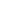 t2 = pos(p2)num = num + 1i = p1: j = p2: t = 1Do While t <= t1 + t2     '将两个非降序段合并If j >= p2 + t2 Or                     Thenb(t) = a(i): i = i + 1Elseb(t) = a(j): j = j + 1End Ift = t + 1LoopFor k = 1 To p1 + p2   '将合并后的结果存入 a 数组a(p1 + k - 1) = b(k)Next kp1 = p1 + t1 + t2If p1 > n Then p1 = 1: num = 0'将每次的排序结果显示在列表框 List1 中，代码略。End IfLoopEnd SubFunction pos(low As Integer) As Integer    '查找从 low 开始连续非降序段长度Dim i As IntegerFor i = low To n - 1If a(i) > a(i + 1) Then Exit ForNext iEnd Function在图像编码的算法中，需要将一个给定的方形矩阵进行Z字形扫描(Zigzag Scan)，以获得更好的压缩比。给定一个n×n的矩阵，Z字形扫描的过程如下图所示：
​​​​​​​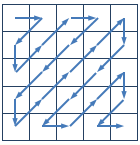 经过扫描后得到的数据结果为：“57,45,0,0,0,0,23,0,-30,-16,0,0,1,0,0,0,0,…,0,0”，数据元素个数为64个。进一步经过压缩后，最终得到行程编码：“57, 1, 45, 1, 0, 4, 23, 1, 0, 1,-30, 1,-16, 1, 0, 2, 1, 1, 0, 51”,数据元素个数为20个。（1）行程编码压缩最坏情况下，数据压缩后数据元素的数量将是原来的              倍。（2）根据上述扫描算法，其 VB 代码实现如下，请在划线处填入合适的代码。Dim a(0 To 1000) As Integer '存储原矩阵数据，按行优先存储Dim b(0 To 1000) As Integer '存储Z形扫描后数据Dim c(0 To 1000) As Integer '存储行程编码压缩后数据Dim n As Integer‘矩阵导入代码略，以行优先存储在a数组中，如例子中数据存储顺序为“57,45,0,23,0,0…”Private Sub Command2_Click()Dim choice As Integer ' 1：向右移动； 2：向右上移动；3向下移动 4向左下移动Dim row As Integer, col As Integer, i As Integer, j As IntegerDim pre As Integer, count As Integerchoice = 1: row = 0: col = 0: i = 0Do While (row <> n - 1 Or col <> n - 1)b(i) = a(row * n + col):i = i + 1         If choice = 1 Then        If row = 0 Then choice = 4 Else choice = 2    ElseIf choice = 2 Then        row = row - 1: col = col + 1        If            Then            choice = 1        ElseIf col = n - 1 Then             choice = 3        End If    ElseIf choice = 3 Then        row = row + 1        If col = 0 Then choice = 2 Else choice = 4     ElseIf choice = 4 Then        row = row + 1: col = col - 1        If row = n - 1 Then            choice = 1        ElseIf col = 0 Then             choice = 3        End If    End IfLoopb(i) = a(n * n - 1):j = 0: pre = b(0): count = 0For i = 0 To n * n - 1 '输出Z形序列，并进行行程压缩If pre = b(i) Then    count = count + 1Else    c(j) = pre: c(j + 1) = countpre = b(i):j = j + 2End IfNext ic(j) = pre: c(j + 1) = countText1.Text = ""For i = 0 To j + 1Text1.Text = Text1.Text + Str(c(i)) + ","Next iEnd Sub参考答案1.【答案】C2.【答案】A3.【答案】C4.【答案】C5.【答案】D6.【答案】B7.【答案】B8.【答案】C9.【答案】A10.【答案】B11.【答案】D12.【答案】B13.【答案】（1）=C3*$J$3+D3*$J$4+E3*$J$5+F3*$J$6 
（2）A2:F2，A12:F16
（3）BD14.【答案】（1）AD（2）A（3）on（press）{stopAllSounds（　　）；gotoAndStop（“正确戴口罩”），1；}（4）D（5）BCE15.【答案】（1）B （2）①p2=p1+t1 ②i < p2 And a(i) < a(j) 或 i < p2 And a(i) <= a(j) ③pos=i-low+1（3）t1 + t2 16.【答案】（1）2 ；                            （2）①col = col + 1；                    ②row = 0 And col <> n - 1；         ③count=1 ；                   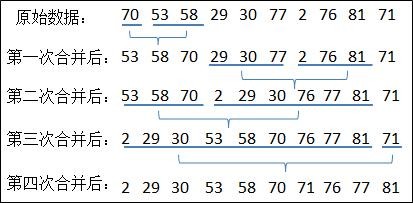 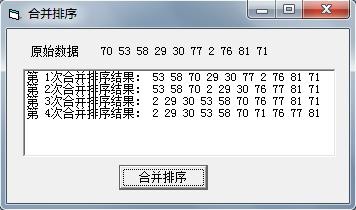 